Technische fische 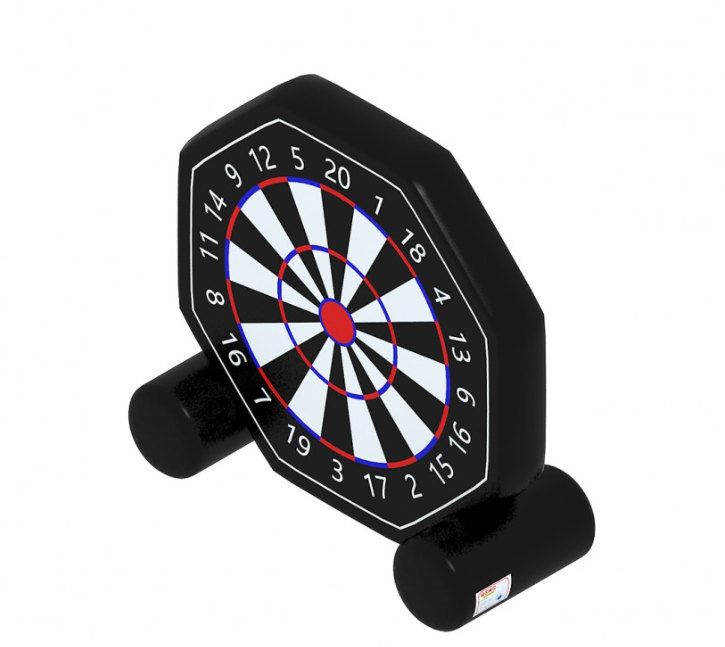 Voetbaldarts	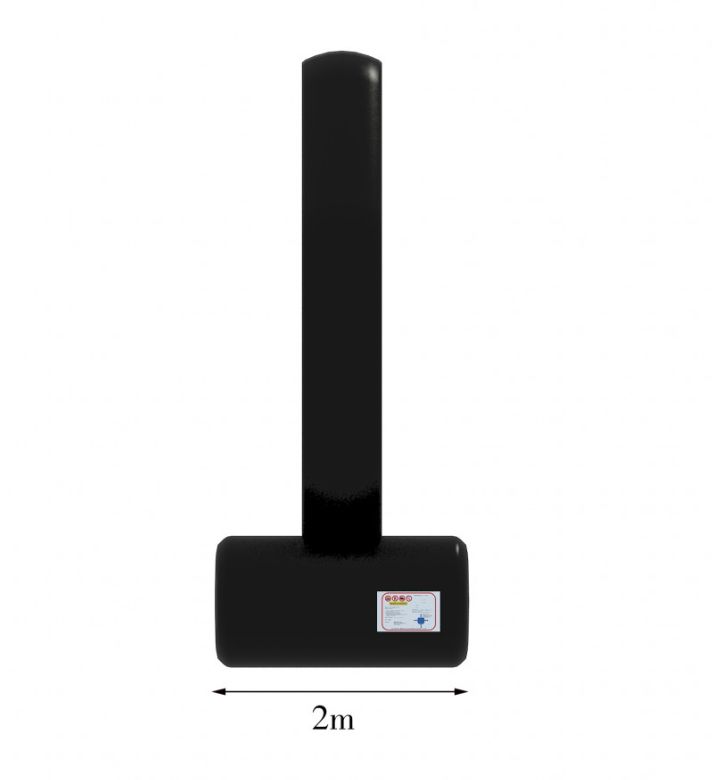 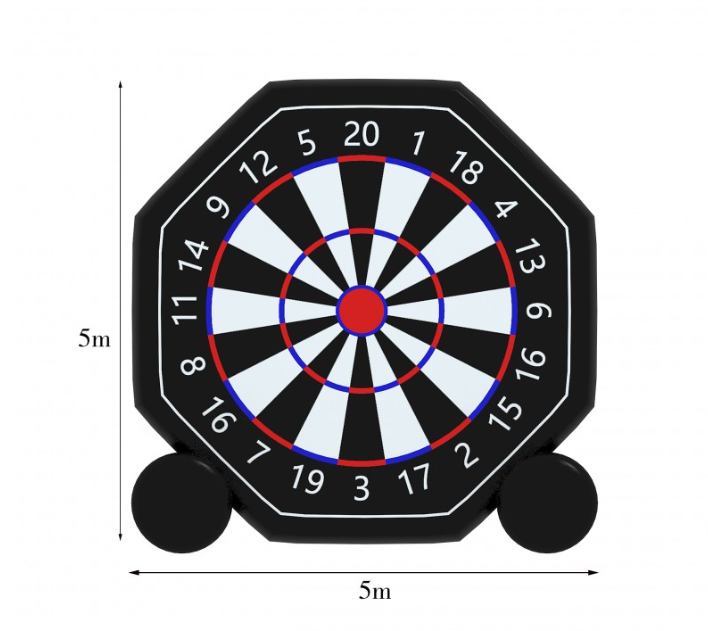 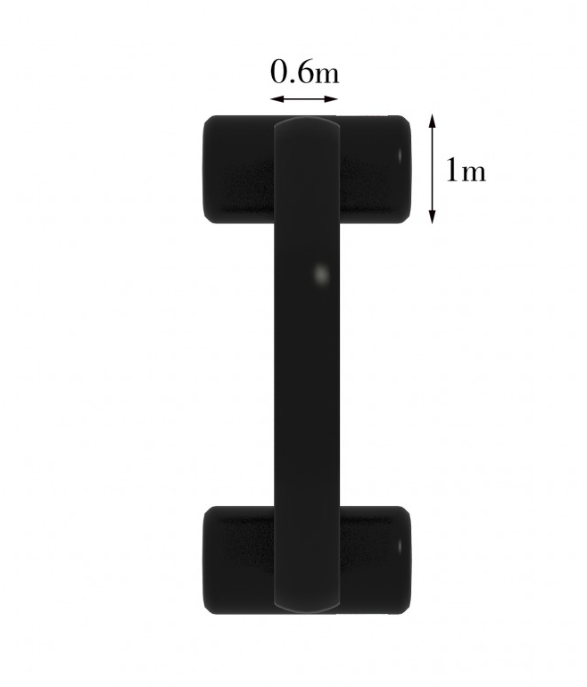 